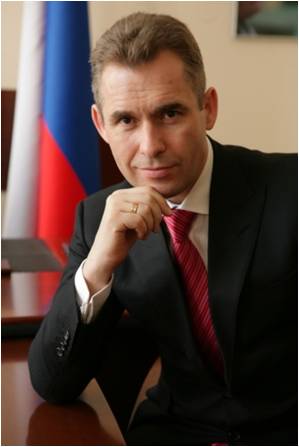 Уполномоченный при Президенте РФ по правам ребенкаПавел АлексеевичАстаховтелефон: 8 (499) 251-77-40телефон/факс: 8 (495) 221-70-66сайт: http://www.rfdeti.ru/e-mail: rfdeti@yandex.ruОфициальный Twitter-аккаунт Уполномоченного при Президенте по правам Ребенка Павла Алексеевича Астахова @RFdeti